Beyonce’s Certified Calm Down Teacher Strategies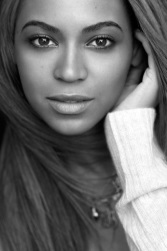 When a teacher corrects me, I will …STEP 1: Recognize how I’m feeling.I will put my hand on my heart and tell myself in my brain, “I’m feeling frustrated.”STEP 2: Take 5 silent RISING breaths.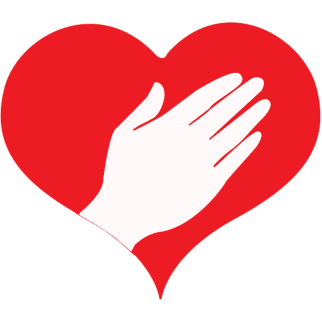 Keep my hand on my heart. Breathe silently so that my chest rises.Count from 5 to 1.  STEP 3: Make a choice to keep trying.Consider my choices and the consequences.Make the right choice.Tell myself, “Keep trying.”STEP 4: Focus my eyes on the teacher to figure out what I should be doing.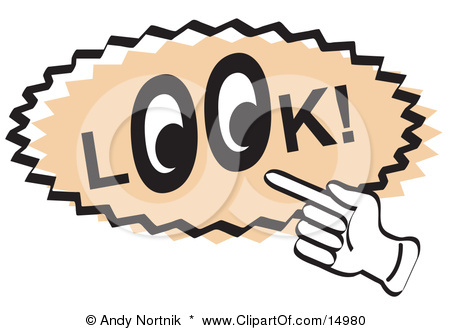 STEP 5: Start again! 